§4215.  Examinations1.   The superintendent may make an examination of the affairs of any health maintenance organization as often as the superintendent considers it necessary for the protection of the interests of the people of this State, but not less frequently than once every 3 years.  The superintendent may defer making an examination for no more than 2 additional years. In lieu of the superintendent's making an examination of a foreign or alien health maintenance organization, the superintendent may accept a full report of the most recent examination certified by the chief regulatory official of another state with responsibility for the financial oversight of health maintenance organizations.[PL 2021, c. 16, §13 (AMD).]2.   The Commissioner of Health and Human Services may make an examination concerning the quality of health care services of any health maintenance organization as often as the commissioner considers it necessary for the protection of the interests of the people of this State, but not less frequently than once every 3 years.[RR 2021, c. 1, Pt. B, §346 (COR).]3.   Every health maintenance organization shall submit its books and records relating to health care services to such examinations and in every way facilitate them. For the purpose of examinations, the superintendent and the Commissioner of Health and Human Services may administer oaths to and examine the officers and agents of the health maintenance organization.[PL 1975, c. 503 (NEW); PL 2003, c. 689, Pt. B, §7 (REV).]4.   The expenses of examinations under this section shall be assessed against the organization being examined and remitted to the superintendent or the Commissioner of Health and Human Services for whom the examination is being conducted.[PL 1975, c. 503 (NEW); PL 2003, c. 689, Pt. B, §7 (REV).]5.   In lieu of such examination, the superintendent or Commissioner of Health and Human Services may accept the report of an examination made by persons holding comparable office of another state.[PL 1975, c. 503 (NEW); PL 2003, c. 689, Pt. B, §7 (REV).]SECTION HISTORYPL 1975, c. 293, §4 (AMD). PL 1975, c. 503 (NEW). PL 2003, c. 689, §B7 (REV). PL 2021, c. 16, §13 (AMD). RR 2021, c. 1, Pt. B, §346 (COR). The State of Maine claims a copyright in its codified statutes. If you intend to republish this material, we require that you include the following disclaimer in your publication:All copyrights and other rights to statutory text are reserved by the State of Maine. The text included in this publication reflects changes made through the First Regular and First Special Session of the 131st Maine Legislature and is current through November 1. 2023
                    . The text is subject to change without notice. It is a version that has not been officially certified by the Secretary of State. Refer to the Maine Revised Statutes Annotated and supplements for certified text.
                The Office of the Revisor of Statutes also requests that you send us one copy of any statutory publication you may produce. Our goal is not to restrict publishing activity, but to keep track of who is publishing what, to identify any needless duplication and to preserve the State's copyright rights.PLEASE NOTE: The Revisor's Office cannot perform research for or provide legal advice or interpretation of Maine law to the public. If you need legal assistance, please contact a qualified attorney.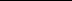 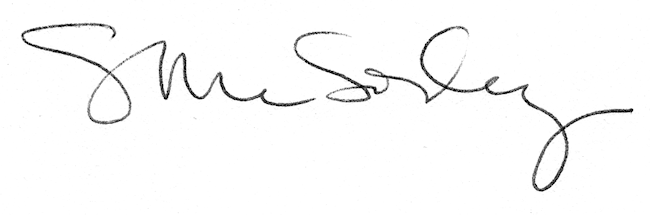 